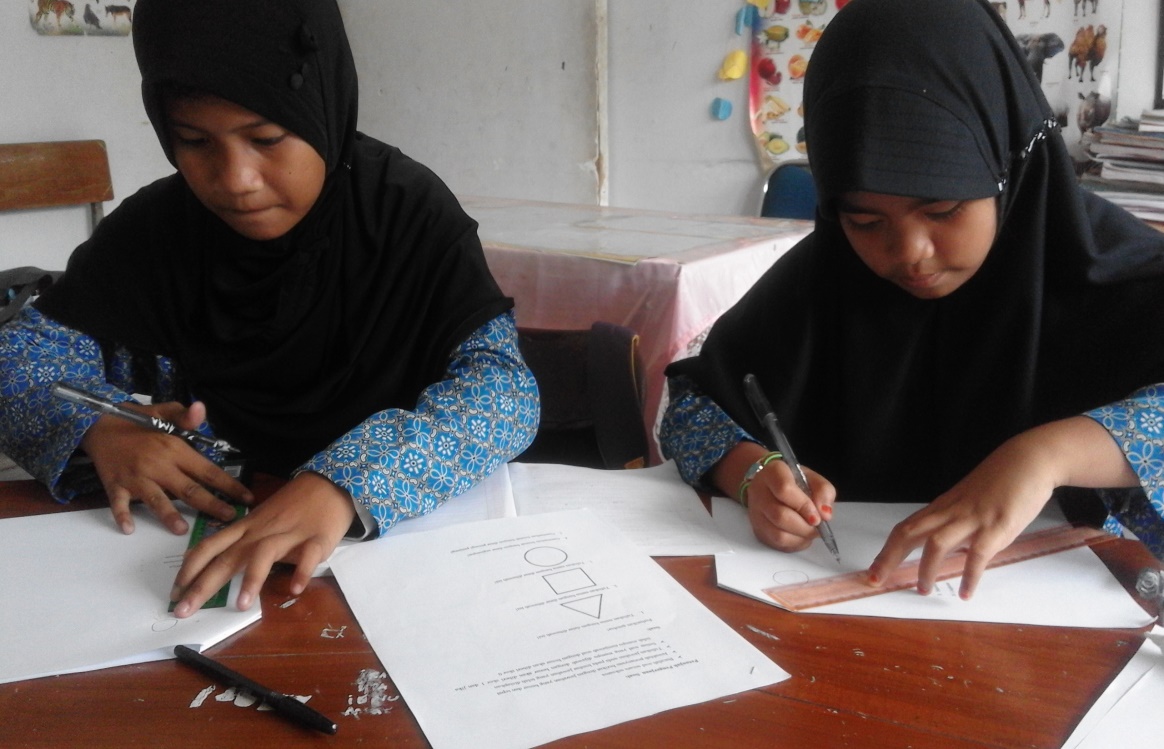 Gambar 1. Siswa IM dan IP pada saat pelaksanaan tes awal (pre-test) kemampuan mengenal bangun datar sebelum penggunaan playdough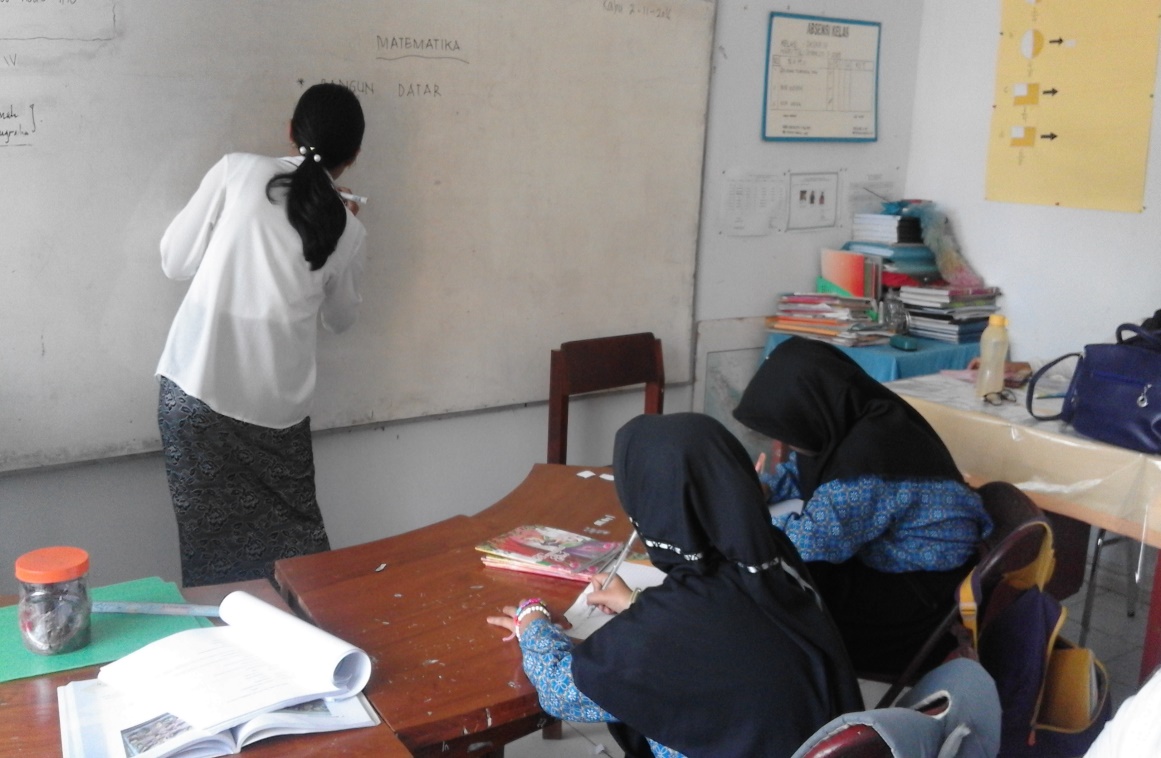 Gambar 2. Guru menjelaskan materi tentang bangun datar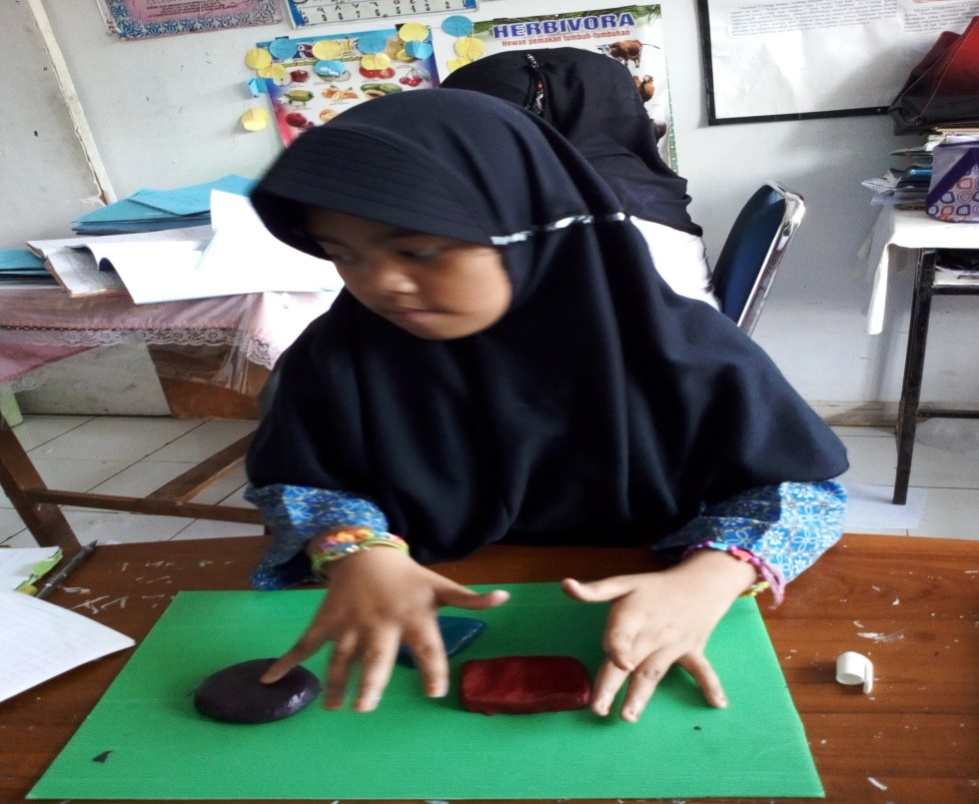 Gambar 3. Siswa IP pada saat belajar membentuk bangun datar menggunakan playdough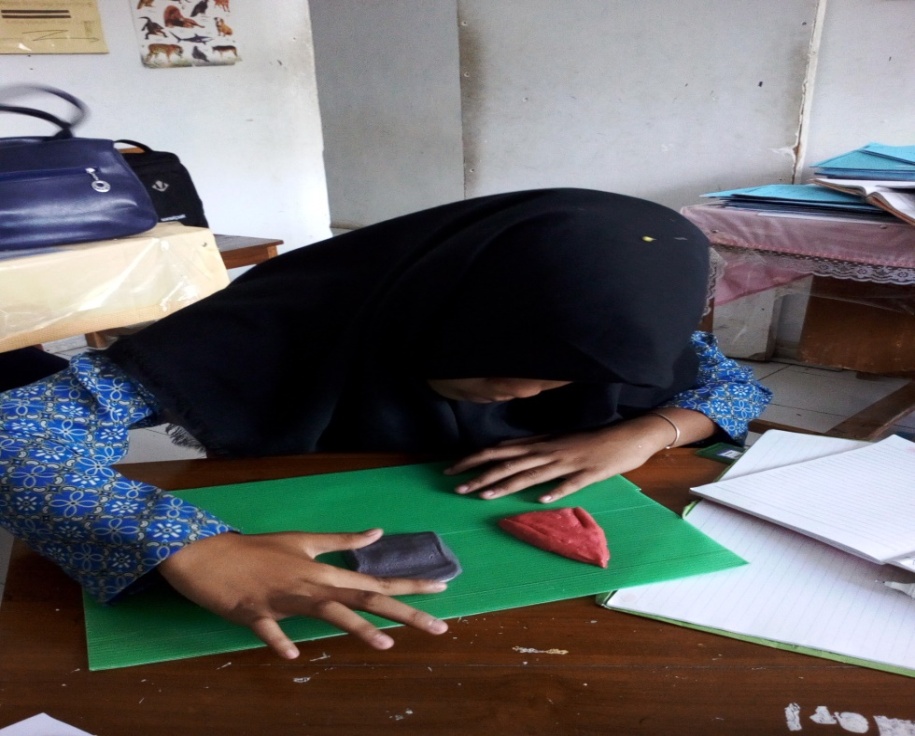 Gambar 4. Siswa IM pada saat belajar membentuk bangun datar menggunakan playdough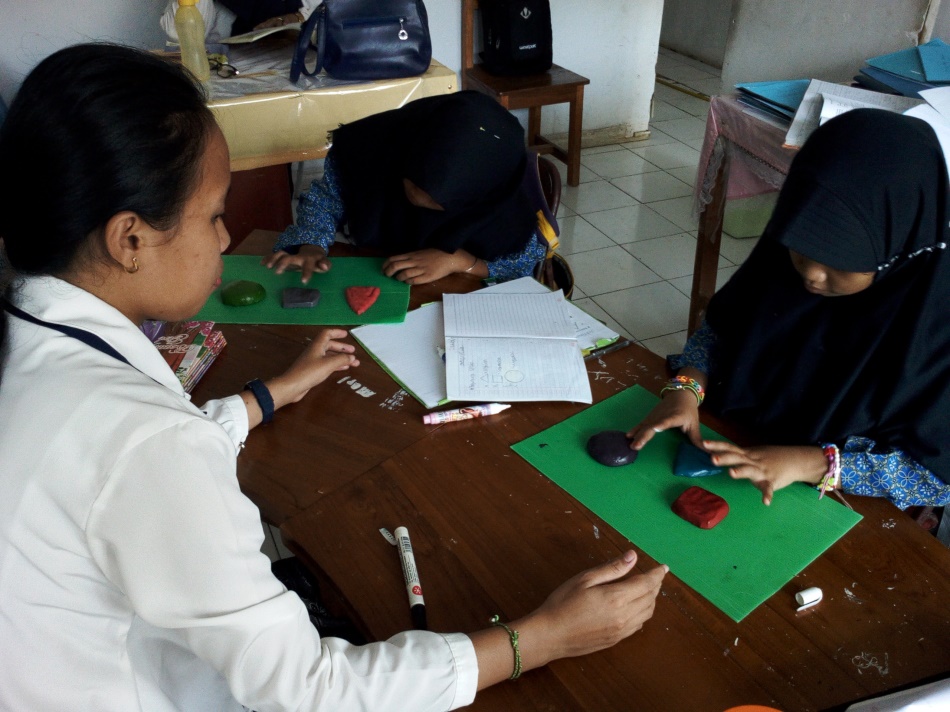 Gambar 5. Guru membimbing siswa untuk belajar membuat bentuk-bentuk bangun datar menggunakan playdough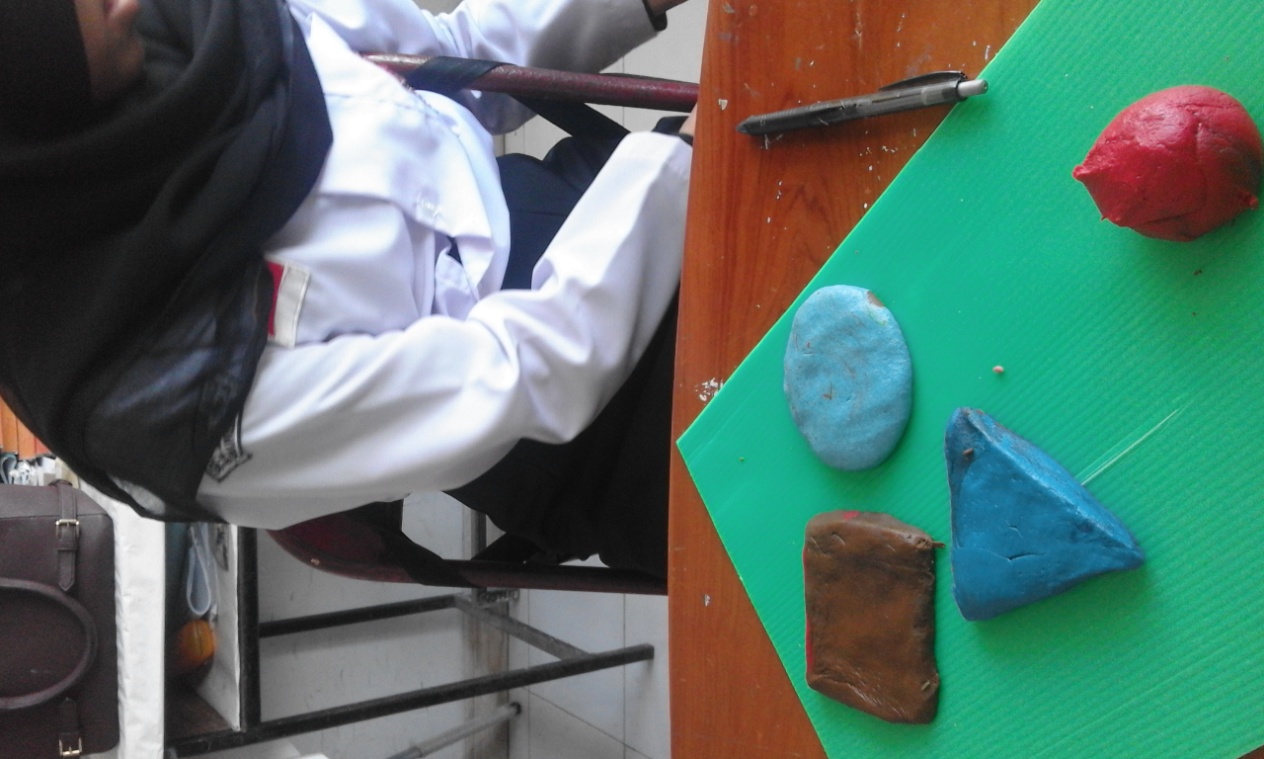 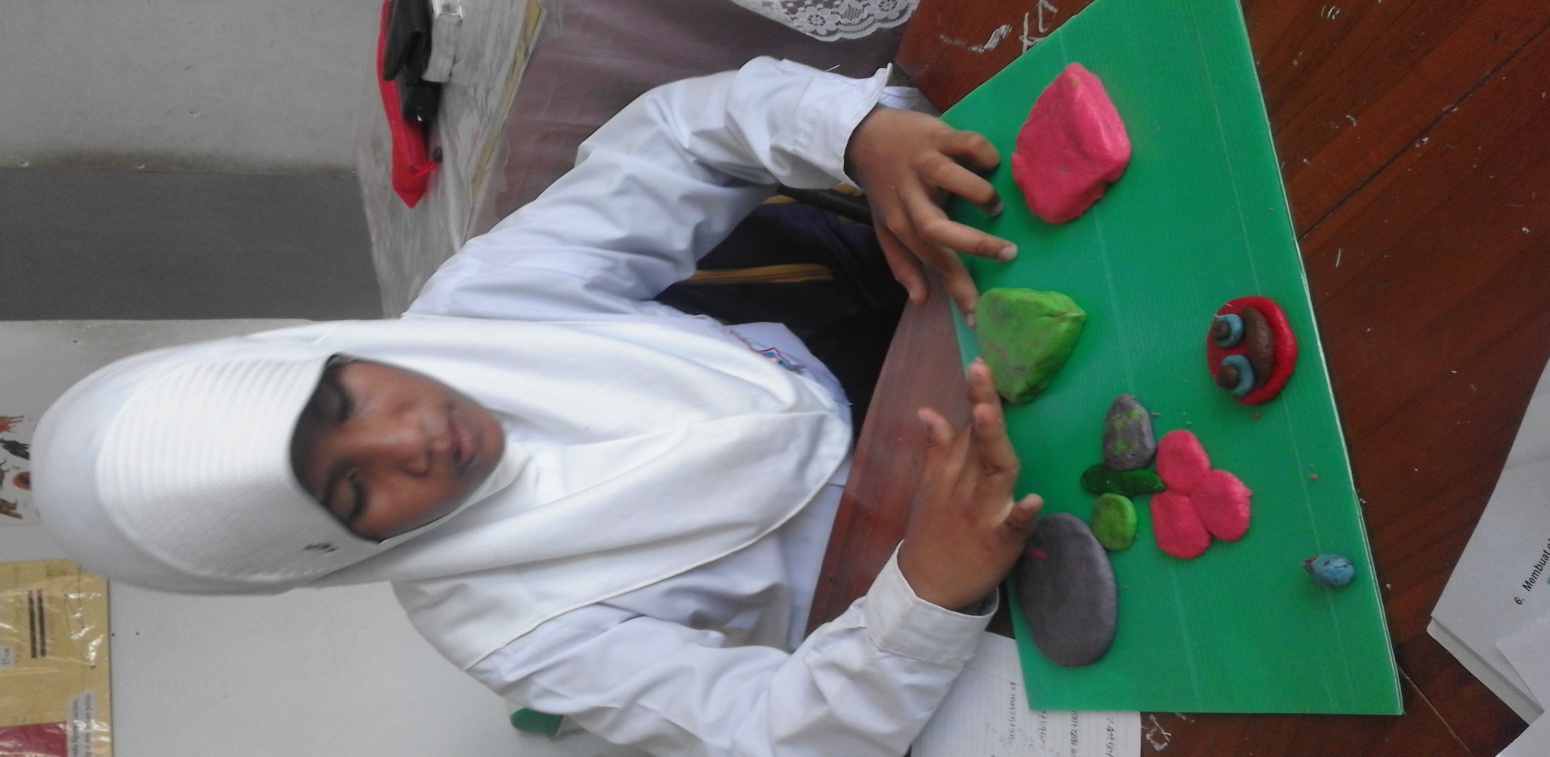 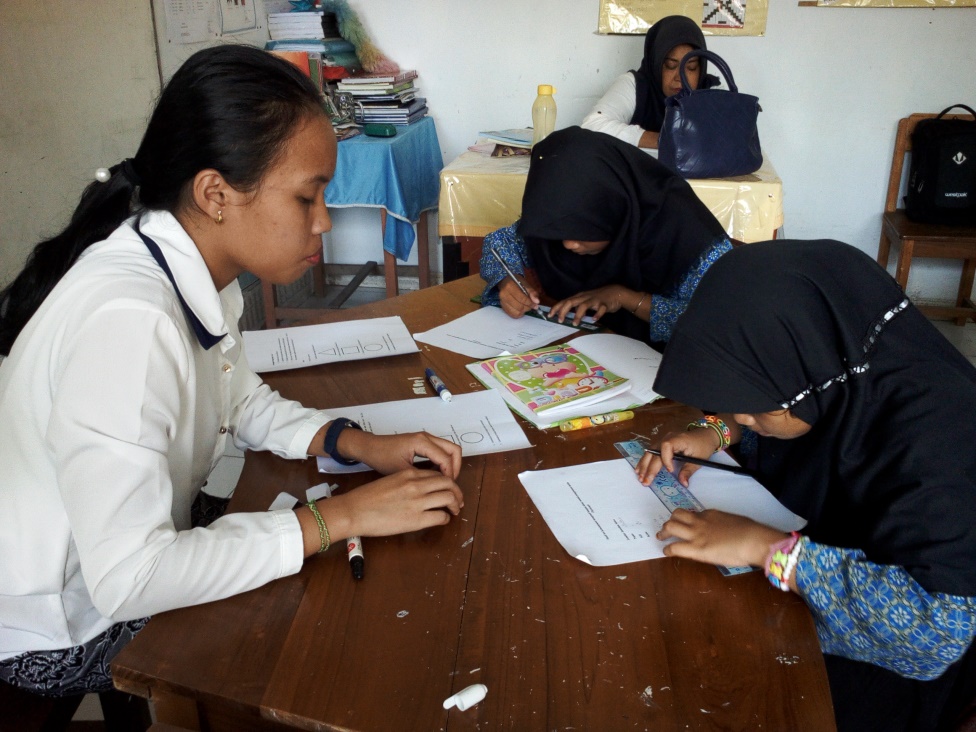 Gambar 8. Guru membimbing siswa IP dan IM pada saat pelaksanaan tes akhir (post-test) kemampuan mengenal bangun datar setelah penggunaan playdough